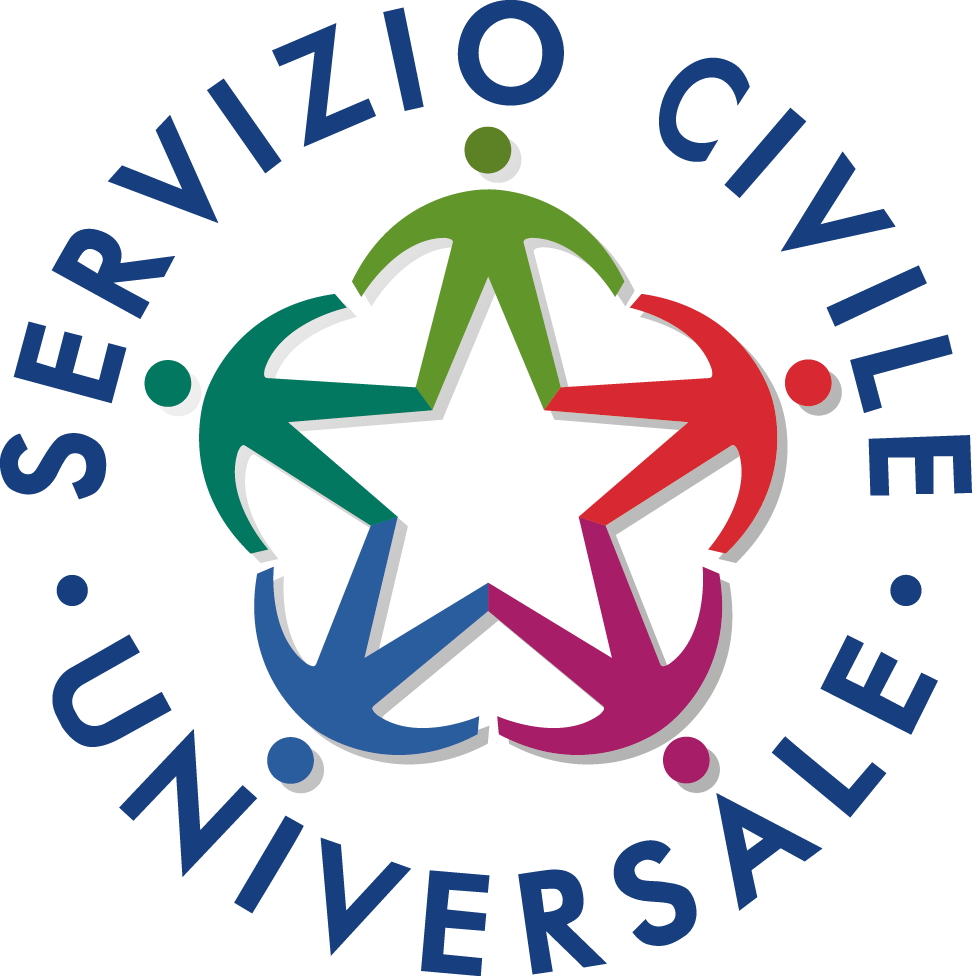 	Allegato A1 (ITALIA)SCHEDA ELEMENTI ESSENZIALI DEL PROGETTO ASSOCIATO AL PROGRAMMAIn ciascun box è riportato il riferimento alla specifica voce della scheda oppure al sistema helios. All’ente è richiesto di riportare gli elementi significativi per consentire al giovane una visione complessiva del progetto prima di leggere in dettaglio il progetto stesso. TITOLO DEL PROGETTO:LABoriamo insieme!SETTORE E AREA DI INTERVENTO:E-EDUCAZIONE E PROMOZIONE CULTURALE, PAESAGGISTICA, AMBIENTALE, DEL TURISMO SOSTENIBILE E DELLO SPORT02 - Animazione culturale verso giovani 08 - Lotta all’evasione e all’abbandono scolastici e all’analfabetismo di ritornoDURATA DEL PROGETTO:12 mesiOBIETTIVO DEL PROGETTO:L’OBIETTIVO GENERALE del progetto è quello di sostenere negli adolescenti e giovani italiani, stranieri, con BES e disabili a rischio insuccesso/abbandono scolastico lo sviluppo della motivazione allo studio, autostima, espressione di sé, empowerment e del collegato senso di benessere connesso alla riuscita e al successo formativo, per prevenire l'insorgere di condizioni di disagio scolastico che possono condurre allo svantaggio sociale. In tal senso, il progetto contribuisce alla realizzazione del programma di intervento “Emergenza EducAzione”, che riunisce un gruppo di progetti volti, in modo differenziato, a sviluppare e consolidare il senso del benessere presso le strutture educative, scolastiche e formative.Gli OBIETTIVI SPECIFICI del progetto, che si richiamano alle teorie dello sviluppo, sono i seguenti:• promuovere il senso di appartenenza alla scuola come luogo di vita e luogo rassicurante di benessere personale e di crescita;• sviluppare nei giovani e negli adolescenti il senso di efficacia personale rispetto al proprio apprendimento, sperimentando forme di didattica alternativa;• far riconoscere loro il vantaggio personale e sociale della conoscenza, cioè far capire ai ragazzi che studiare e quindi acquisire conoscenza sviluppa la capacità di pensare, di dare opinioni, di scegliere e quindi rende liberi.Da diversi anni ormai EnAIP Piemonte, Consorzio Alberghiero e CFIQ hanno messo il fenomeno dell’abbandono precoce dei percorsi di istruzione e formazione al centro dei propri interessi e delle proprie preoccupazioni.Il progetto si concentra su un passaggio fondamentale nell’ambito della dispersione scolastica: passare da un approccio negativo in termini di contrasto ad uno costruttivo in termini di promozione e supporto al benessere scolastico. L’intervento mira quindi a promuovere nella quotidianità, in maniera diffusa, lo stare bene a scuola, così da non generare un senso di apatia, noia, rifiuto, che possano condurre all’allontanamento.ATTIVITÁ D'IMPIEGO DEGLI OPERATORI VOLONTARI:Ogni volontario/a in servizio civile, presso En.A.I.P. Piemonte, Consorzio Alberghiero e CFIQ, supportato e coordinato dalle figure professionali incaricate e previa idonea formazione, diventerà parte integrante di una équipe educativa che realizzerà gli interventi di animazione previsti dal progetto.È previsto che il volontario, in affiancamento dell’OLP e/o agli altri operatori della sede, partecipi direttamente alla realizzazione di attività laboratoriali, con un grado di coinvolgimento e di autonomia rapportato alle competenze man mano acquisite e garantendo un atteggiamento propositivo.L’attività del volontario in seno ai laboratori di animazione e aggregazione è prevista a partire dal secondo mese, in modo da lasciare al volontario il tempo per ambientarsi nell’organizzazione, di frequentare buona parte dei percorsi di formazione prevista e partecipare alle riunioni di équipe. Una volta avviate le attività e i laboratori, che rimarranno in funzione in modo continuativo per tutta la durata del progetto, il volontario garantirà la sua presenza nell’erogazione del servizio sulla base di una calendarizzazione a orario flessibile in funzione dell’organizzazione delle diverse sedi e dei diversi periodi dell’anno; tale organizzazione contempla la possibilità di uscite sul territorio, sia italiano che estero.A questo proposito si rammenta che il calendario formativo della Formazione Professionale non ricalca quello della scuola di Stato ma si sviluppa sull’intero anno solare. Infatti, le sedi En.A.I.P. Piemonte Ets, Consorzio Alberghiero e CFIQ - per adeguarsi alle peculiarità del Sistema della Formazione Professionale e alle scansioni temporali delle direttive regionali riferite a diverse tipologie corsuali - rimangono in funzione tutto l’anno. Qualora insorgessero particolari esigenze, si prevede la possibilità di utilizzo del lavoro da remoto non superiore al 30% del monte ore di servizio. Ciò permetterà al progetto di rimanere attivo indipendentemente dal calendario scolastico e di protrarre i benefici per i destinatari e per le loro famiglie anche nei periodi in cui l’offerta di spazi ricreativi, culturali, sportivi e di socializzazione, diminuisce.Nello specifico, i laboratori sviluppati dall’équipe di progetto saranno i seguenti:1 - Attività peer-to-peer legata al progetto educativo, mediazione e accompagnamento alla partecipazione attiva (CSF EnAIP Piemonte, Consorzio Alberghiero e CFIQ) In questo laboratorio il/la volontario/a supporterà gli esperti  individuati dall’Ente nello svolgimento dei seguenti compiti: - elaborazione e diffusione della proposta indirizzata ai ragazzi leader;- conduzione degli incontri con i leader individuati - partecipazione agli incontri del gruppo di lavoro; - affiancamento dei leader nelle attività dei laboratori ludico animativi; - verifica in itinere dei livelli di partecipazione dei destinatari alle attività;- partecipazione alla rielaborazione finale delle esperienze;2 - Laboratorio orientativo (CSF EnAIP Piemonte, Consorzio Alberghiero e CFIQ)  In questo laboratorio il/la volontario/a supporterà gli esperti individuati dall’Ente nello svolgimento dei seguenti compiti: - conduzione degli incontri individuali per approfondire la conoscenza di sé, degli interessi, delle motivazioni, delle potenzialità e limiti; - conduzione degli incontri collettivi di confronto delle progettualità, difficoltà, motivazioni - accompagnamento nelle uscite sul territorio (es. visite al CpI, aziende, ecc.);- conduzione degli incontri di restituzione/rielaborazione delle esperienze di visita; - conduzione degli incontri per la preparazione delle interviste a testimoni positivi di successo, a cui prendono parte attiva i destinatari; - conduzione degli incontri con testimoni privilegiati a cui prendono parte attiva i destinatari;3 - Laboratorio motivazionale e di sostegno allo studio (CSF EnAIP Piemonte, Consorzio Alberghiero e CFIQ) In questo laboratorio il/la volontario/a supporterà gli esperti individuati dall’Ente nello svolgimento dei seguenti compiti: - conduzione degli incontri individuali per approfondire gli interessi, le motivazioni, le potenzialità e limiti dei ragazzi;- conduzione degli incontri individuali per identificare le singole problematiche e definire le adeguate risposte di sostegno personalizzato; - conduzione degli incontri di gruppo per la condivisione delle criticità e delle soluzioni personali adottate tra i partecipanti;- conduzione degli incontri di gruppo mirati su singole materie per consolidare il metodo di studio più adeguato;- conduzione di incontri individuali e di gruppo per la rimotivazione allo studio;- conduzione degli incontri con le famiglie;- conduzione degli incontri peer-to-peer tra ragazzi più “capaci” e motivati e ragazzi più “deboli” e demotivati;4 - Laboratorio di Pari Opportunità e intercultura (CSF EnAIP Piemonte, Consorzio Alberghiero e CFIQ)In questo laboratorio il/la volontario/a supporterà gli esperti  individuati dall’Ente nello svolgimento dei seguenti compiti: - analisi dell’utenza della sede per la costituzione dei gruppi - conduzione delle attività di gruppo (inizialmente omogenei e poi eterogenei) - realizzazione delle attività di animazione - organizzazione evento finale delle attività - conduzione degli incontri con i destinatari per la rielaborazione e restituzione dell’esperienza5 - Laboratorio di educazione alla mondialità e allo sviluppo (CSF EnAIP Piemonte, Consorzio Alberghiero e CFIQ)In questo laboratorio il/la volontario/a supporterà gli esperti individuati dall’Ente nello svolgimento dei seguenti compiti: - elaborazione e diffusione delle proposte di attività; - conduzione degli incontri di gruppo e loro pianificazione temporale e tematica; - avvio e coordinamento della ricerca su responsabilità individuali e collettive; - contatti e accordi con la classe gemella di altro Paese; - coordinamento dell’attività comune a distanza con classe gemella;6 - Laboratorio esperienziale di cucina (CSF EnAIP Piemonte sede di Settimo, Acqui Terme, Alessandria, Cuneo, Consorzio Alberghiero e CFIQ) In questo laboratorio il/la volontario/a supporterà gli esperti individuati dell’Ente, nello svolgimento delle seguenti attività:- conduzione degli incontri con i destinatari per la verifica delle competenze specifiche dei destinatari e la progettazione condivisa delle attività;- assistenza ai destinatari durante la predisposizione di attrezzature e materie prime per la preparazione degli alimenti;- assistenza ai destinatari durante le operazioni di lavorazioni di cucina - conduzione degli incontri per la predisposizione del/della pranzo/cena con invitati; - organizzazione del/della pranzo/cena (promozione, inviti, ecc.); - assistenza durante l’allestimento dell’evento gastronomico finale (pubblica, aperta a famiglie e collettività); 7 - Laboratorio di contrasto allo spreco alimentare (CSF EnAIP Piemonte, Consorzio Alberghiero e CFIQ)  In questo laboratorio il/la volontario/a supporterà gli esperti  individuati dall’Ente nello svolgimento dei seguenti compiti: - conduzione degli incontri con i destinatari per la verifica delle competenze specifiche dei destinatari e la progettazione condivisa delle attività;- assistenza ai destinatari durante la predisposizione di attrezzature e materie per l’esemplificazione delle modalità di contrasto allo spreco alimentare;- assistenza ai destinatari durante le operazioni di contrasto allo spreco alimentare;8 - Laboratorio di educazione alimentare e cura di sé/benessere (CSF EnAIP Piemonte, Consorzio Alberghiero e CFIQ)In questo laboratorio il/la volontario/a supporterà gli esperti nella conduzione delle attività di gruppo (brainstorming, ricerca on-line, rielaborazione informazioni, preparazione di cibi salutari, ecc.); nella realizzazione delle attività di animazione collegate al laboratorio e nella conduzione degli incontri con i destinatari per la rielaborazione e restituzione dell’esperienza;9 - Laboratorio di sviluppo sostenibile e consumo consapevole (CSF EnAIP Piemonte, Consorzio Alberghiero e CFIQ) In questo laboratorio il/la volontario/a supporterà gli esperti, dopo aver rilevato l’interesse e il livello di conoscenza in relazione al tema dello sviluppo sostenibile, nel ricercare e catalogare materiali utili predisponendo l’allestimento del prodotto/percorso espositivo dedicato al tema al fine di promuovere la riflessione rispetto alla questione ambientale e, di conseguenza, l’adozione di comportamenti consapevoli in funzione del loro impatto. 10 - Laboratorio di giardinaggio (CSF EnAIP Piemonte, Consorzio Alberghiero e CFIQ)In questo laboratorio il/la volontario/a supporterà gli esperti nella conduzione degli incontri con i destinatari per la verifica delle competenze specifiche dei destinatari offrendo assistenza a questi ultimi durante la preparazione di attrezzature e materiali per la cura delle piante. Inoltre, sarà di aiuto durante l’allestimento della presentazione pubblica  (promozione, inviti, ecc.)  dei lavori.11 - Laboratorio di creatività e manualità (CSF EnAIP Piemonte, Consorzio Alberghiero e CFIQ) In questo laboratorio il/la volontario/a supporterà gli esperti negli incontri dedicati all’individuazione e all’organizzazione del recupero dei materiali e all’allestimento della mostra mercato; parteciperà agli incontri per l’apprendimento della manualità e per la produzione di manufatti offrendo assistenza ai destinatari durante la realizzazione delle attività manuali con materiali “poveri”.  12 - Laboratorio di comunicazione su social media (CSF EnAIP Piemonte, Consorzio Alberghiero e CFIQ) Nell’ambito del laboratorio il/la volontario/a supporta formatori esperti individuati dall’Ente nello svolgimento dei seguenti compiti: - conduzione degli incontri per la rilevazione della domanda dei destinatari e la progettazione condivisa della risposta - conduzione degli incontri per stabilire le tipologie di messaggi, contenuti da pubblicare e mezzi da utilizzare (per es: blog, Facebook, Instagram, ecc.) - conduzione degli incontri per l’organizzazione dei piani di comunicazione su social network - assistenza nella gestione tecnica della strumentazione - assistenza nella realizzazione dei piani di comunicazione su social network. 13 - Laboratorio di scrittura creativa (CSF EnAIP Piemonte, Consorzio Alberghiero e CFIQ) Nell’ambito del laboratorio il/la volontario/a supporta formatori esperti individuati dall’Ente nello svolgimento dei seguenti compiti: - conduzione degli incontri per sollecitare la motivazione e la fiducia a esprimere idee, pensieri, desideri, sogni di ciascuno e a condividerli - conduzione degli incontri per apprendere le tecniche base di scrittura creativa - conduzione degli incontri per la produzione scritta - conduzione degli incontri di lettura e condivisione degli scritti, anche aperti a un pubblico più vasto dei diretti partecipanti. 14 - Laboratorio cineforum (CSF EnAIP Piemonte, Consorzio Alberghiero e CFIQ) Nell’ambito del laboratorio il/la volontario/a supporta formatori esperti individuati dall’Ente nello svolgimento dei seguenti compiti: - conduzione degli incontri per la rilevazione del fabbisogno dei destinatari e la progettazione condivisa della risposta - creazione delle schede film che fungano da guida alla visione - conduzione dei momenti di introduzione all'attività di cineforum e presentazione del film - conduzione degli incontri di riflessione condivisa, confronto e scambio di emozioni e idee sollecitate dalla visione del film. 15 - Laboratorio di radio web (CSF EnAIP Piemonte, Consorzio Alberghiero e CFIQ) Nell’ambito del laboratorio il/la volontario/a supporta formatori esperti individuati dall’Ente nello svolgimento dei seguenti compiti: - conduzione degli incontri per la rilevazione della domanda dei destinatari e la progettazione condivisa della risposta - conduzione degli incontri con i destinatari per stabilire le tipologie di programmi da realizzare - (informazione, musica, interazione con il pubblico, ecc.) e la costruzione del palinsesto - organizzazione della messa in onda e conduzione - assistenza all’utilizzo della strumentazione - assistenza nella realizzazione dei programmi radio nelle fasce orarie definite. 16 - Laboratorio di fotografia digitale (CSF EnAIP Piemonte, Consorzio Alberghiero e CFIQ) Nell’ambito del laboratorio il/la volontario/a supporterà gli esperti nella conduzione degli incontri per la verifica delle competenze specifiche dei destinatari e la progettazione condivisa delle attività; assisteranno i destinatari durante la realizzazione di fotografie in formato digitale (in ambienti diversi) e durante le operazioni di trattamento delle immagini con i software dedicati. Parteciperanno all’organizzazione della mostra fotografica finale (promozione, inviti, ecc.) aperta a famiglie e collettività; 17 - Laboratorio di educazione teatrale (CSF EnAIP Piemonte, Consorzio Alberghiero e CFIQ) Nell’ambito del laboratorio il/la volontario/a supporterà gli esperti nei compiti prevalentemente dedicati all’elaborazione del canovaccio (che rispecchi le storie di vita dei partecipanti), alla progettazione e alla creazione delle scenografie e dei costumi, alle prove e all’allestimento dello spettacolo finale pubblico (promozione, inviti, ecc.). Offriranno assistenza durante le prove dello spettacolo e parteciperanno ai colloqui con educatori e famiglie dei destinatari.18 - Laboratorio di educazione sportiva (CSF EnAIP Piemonte, Consorzio Alberghiero, CFIQ) Nell’ambito del laboratorio il/la volontario/a supporta formatori esperti individuati dall’Ente nello svolgimento dei seguenti compiti, prevalentemente dedicati a sport di squadra per le valenze di socializzazione, apertura, condivisione, solidarietà ad essi attribuite: - addestramento e allenamento dei destinatari rispetto a sport di squadra - conduzione degli incontri per la mappatura del territorio e per la preparazione delle uscite (raccolta informazioni tramite lettura opuscoli e consultazione sitografica), a cui prendono parte attiva i destinatari - accompagnamento dei destinatari in occasione delle uscite sul territorio (es. visite a centri sportivi, negozi sportivi, associazioni, ecc.) - individuazione di testimoni positivi di successo e/o passione sportiva - conduzione degli incontri con i destinatari per la raccolta delle notizie biografiche e sull’ambiente/contesto di provenienza dei testimoni tramite consultazione sitografica - conduzione degli incontri con i destinatari per la stesura della traccia di intervista ai testimoni individuati - conduzione degli incontri con testimoni individuati a cui prendono parte attiva i destinatari - conduzione degli incontri con i destinatari per la rielaborazione delle interviste - organizzazione di un torneo pubblico, aperto alle famiglie e alla collettività (nella disciplina sportiva praticata nell’ambito del laboratorio). SEDI DI SVOLGIMENTO:POSTI DISPONIBILI, SERVIZI OFFERTI:19, senza vitto o alloggio EVENTUALI PARTICOLARI CONDIZIONI ED OBBLIGHI DEGLI OPERATORI DURANTE IL PERIODO DI SERVIZIO:Al volontario viene chiesto di:- mantenere la riservatezza in merito agli eventuali dati sensibili trattati;- adeguarsi alle regole comportamentali previste dalla sede (per il personale educativo e per i destinatari) e alle indicazioni fornite dall’OLP;- rendersi disponibile alla flessibilità oraria legata alle esigenze della sede in occasione di eventi e/i connesse ad iniziative svolte in orario preserale, serale o al sabato. In questo caso sarà cura dell’OLP provvedere con cadenza almeno mensile alla stesura del prospetto di orario di servizio del volontario;- accettare di effettuare alcuni trasferimenti giornalieri (ad esempio per la formazione centralizzata a Torino, per gli incontri di bilancio di competenza, per il focus group finale di bilancio di esperienza di tutto il gruppo di volontari, ...);- rendersi disponibile a partecipare a uscite didattiche e attività progettuali sia in Italia che all’estero collegate alle attività del progetto (conoscenza territorio, opportunità informative, assistenziali, sociali, associative, sportive di interesse dei destinatari) sempre con la responsabilità a carico del personale dell'ente; qualora tali uscite comportino anche viaggi e pernottamento i costi saranno a carico dell’ente ospitante con eventuale assicurazione integrativa laddove richiesto;- rispettare l’orario di servizio e, in caso di ritardi, assenza per malattia o per altro motivo, informare con sollecitudine l’OLP;- espletare con puntualità le formalità e la produzione della documentazione prevista dal servizio.Inoltre, per tutte le iniziative coerenti con le attività di progetto (gite, uscite didattiche, visite di studio, incontri presso CpI, visite in aziende, associazioni e/o presso partner della rete, partecipazione ad iniziative e progetti in Italia ed all’estero se attivi) vengono messi a disposizione: - biglietti di ingresso per gruppo + volontario - biglietti a/r per gli spostamenti del gruppo + volontario - Vitto e alloggio del gruppo + volontario - Assicurazione integrativa per il volontarioI giorni di chiusura, in aggiunta alle festività riconosciute, sono:- 1 settimana ad agosto- 1 settimana nel periodo natalizio.Qualora insorgessero particolari esigenze, si prevede la possibilità di utilizzo del lavoro da remoto non superiore al 30% del monte ore di servizio.EVENTUALI REQUISITI RICHIESTI AI CANDIDATI PER LA PARTECIPAZIONE ALLE SELEZIONI: Requisiti obbligatoriRequisiti curriculari obbligatori (da possedere all’atto della presentazione della domanda): come previsti da bando.Il mancato possesso dei requisiti obbligatori, come previsto dalla normativa, pregiudica la possibilità di partecipare al progetto.Per una maggiore specificazione dei requisiti si rimanda alla sezione Criteri e modalità di selezione degli operatori volontari.DESCRIZIONE DEI CRITERI DI SELEZIONE: Durante la fase iniziale detta “reclutamento” si avvia un processo di selezione durante cui si raccolgono le candidature in modo da avere a disposizione un bacino di soggetti selezionabili già tendenzialmente rispondenti ai requisiti di base richiesti dai progetti SCU. Raccolte le domande, si avvia la fase di selezione, basata sul criterio dell’imparzialità.L’analisi delle candidature provvederà a escludere i richiedenti non in possesso dei requisiti del bando di selezione dei volontari del SCU. Viene verificato che la domanda di ammissione sia debitamente sottoscritta in forma autografa dall’interessato, presentata entro i termini prescritti dal bando e che alla stessa sia allegata una fotocopia di un documento d’identità in corso di validità. Dopo una fase di screening dei candidati non idonei, ovvero i cui requisiti non corrispondono allo standard richiesto, verrà inviata un’e-mail con l’esito di questa prima fase. La selezione dei candidati è volta a far emergere competenze, capacità e stile comportamentale; la presenza di più valutatori permette una oggettivazione dei dati osservati: viene nominata una Commissione di selezione composta da un selezionatore responsabile, un esperto in tecniche di selezione e un referente di sede di attuazione di progetto. Terminate le procedure selettive, il selezionatore responsabile compilerà la graduatoria relativa al progetto secondo un ordine di punteggio decrescente ai candidati. Nella graduatoria vengono inseriti anche i candidati idonei e non selezionati per mancanza di posti. I candidati non idonei verranno esclusi dalla selezione con l’indicazione della motivazione. Dopo la selezione dei candidati utilmente collocati nelle graduatorie verrà comunicato l’esito tramite e-mail i quali dovranno comunicare l’accettazione o l’eventuale rinuncia.CARATTERISTICHE COMPETENZE ACQUISIBILI:La partecipazione ai momenti di formazione generale e specifica unitamente all’espletamento delle attività previste dal progetto, permette ai volontari di sviluppare competenze di base, trasversali e tecnico professionali che vanno ad arricchire il loro curriculum vitae. Nello specifico è previsto che al termine del servizio civile i/le volontari/e abbiano acquisito le seguenti competenze:A) COMPETENZE TRASVERSALI Insieme di abilità relazionali e di caratteristiche personali che entrano in gioco quando un soggetto  si attiva a fronte di una richiesta dell'ambiente organizzativo e che sono ritenute essenziali al fine  di produrre la trasformazione di un sapere professionale in un comportamento lavorativo efficace. ▪ COMPETENZE RELAZIONALI: - capacità di riconoscere le specificità del soggetto - attitudine a cogliere i bisogni impliciti ed espliciti dei destinatari dell’attività - capacità di relazionarsi in un ambiente educativo con gli altri ruoli scolastici (docenti, tutor,  educatori, ecc.) - abilità di utilizzare le tecniche più adeguate nella comunicazione interpersonale rispetto ai diversi interlocutori (destinatari, famiglie, educatori, ecc.) - capacità di interagire in un ambiente multiculturale ▪ COMPETENZE ORGANIZZATIVE: - capacità di lavorare in team e per progetti, e operare attivamente nel gruppo per fronteggiare problemi, progettare soluzioni, produrre risultati - capacità di progettare, preparare e pianificare le singole attività, sulla base dei tempi e delle  risorse messe a disposizione - capacità di riconoscere le specificità dei diversi interlocutori presenti sul territorio (servizi  territoriali, cooperative sociali ecc.) - abilità creativa nella ricerca di soluzioni B) COMPETENZE DI BASE Insieme di capacità considerati imprescindibili per inserirsi positivamente nel mondo del lavoro e  per fronteggiare in modo positivo le situazioni di cambiamento: - capacità di inquadrare le norme fondamentali relative ad igiene e sicurezza sul lavoro - capacità di riconoscere degli elementi di base del funzionamento di un’organizzazione del lavoro - attitudine ad esprimere comportamenti e linguaggi coerenti con la cultura delle pari opportunità  per tutti - capacità di riconoscere e rispettare le regole di riservatezza ed eticità legati al settore di  intervento - capacità di utilizzare applicativi informatici per Office (software di videoscrittura, foglio di calcolo,  presentazione, internet e posta elettronica) C) COMPETENZE TECNICO PROFESSIONALI Insiemi di conoscenze e abilità connesse all'esercizio delle attività operative richieste dai processi  di lavoro che caratterizzano il profilo dell’Animatore socioeducativo così come descritto dagli  Standard Formativi della Regione Piemonte:CERTIFICAZIONEAl termine del progetto l’ente proponente - accreditato presso la Regione Piemonte per i servizi formativi, orientativi e al lavoro - rilascia le seguenti attestazioni:- Attestato specifico, documento che attesta la partecipazione al progetto di Servizio Civile nel quale vengono riportate le caratteristiche principali del progetto, le sue peculiari attività e le specifiche competenze maturate dai/dalle volontari/e attraverso la partecipazione ad esso;- Attestato di frequenza “Formazione generale e specifica alla salute e sicurezza per i lavoratori” valido ai fini degli obblighi formativi previsti dalla normativa per tutti i lavoratori.FORMAZIONE SPECIFICA DEGLI OPERATORI VOLONTARI/E:La formazione generale di gruppo (42 ore) e la specifica di gruppo (62 ore), vengono svolte presso:DIREZIONE GENERALE EN.A.I.P. PIEMONTE – Via del Ridotto 5 – Torino (codice Helios 145909)EN.A.I.P. PIEMONTE SEDE TORINO – Piazza Statuto 12 – Torino (codice Helios 145910)La formazione specifica individuale (16 ore) viene svolta presso le seguenti sedi di progetto:DURATA78 ore. La formazione specifica viene svolta con la seguente articolazione a partire dalla 3° settimana di servizio -1 incontro (8 ore) ogni 10 gg fino al raggiungimento di 62 ore-le restanti 16 distribuite in più incontri da organizzare all’interno del 4 e 7 mese.In ogni caso, il 70% delle ore di formazione specifica (55 ore) verrà realizzato entro e non oltre 90 gg. dall’avvio del progetto, e il 30% rimanente (23 ore) entro e non oltre 210 gg. dall’avvio.La scelta di dilazionare parte delle ore, alternando momenti di formazione a momenti di applicazione sul campo, è finalizzata a contestualizzare meglio i contenuti formativi con il contesto operativo. TITOLO DEL PROGRAMMA CUI FA CAPO IL PROGETTO:Emergenza EducAzione OBIETTIVO/I AGENDA 2030 DELLE NAZIONI UNITEObiettivo 4: “Fornire un’educazione di qualità, equa ed inclusiva, e opportunità di apprendimento per tutti” in quanto volto a sostenere lo sviluppo e l’emancipazione della persona attraverso il miglioramento della sua formazione/educazione e delle sue competenze già a partire dalla scuola dell’obbligo, perché una base solida d'istruzione può avere un'influenza enorme sulla capacità di una persona di progredire nella vita. Obiettivo 10: “Ridurre l’ineguaglianza all’interno di e fra le Nazioni” facendo particolare riferimento al traguardo 10.2. “Entro il 2030, potenziare e promuovere l’inclusione sociale, economica e politica di tutti, a prescindere da età, sesso, disabilità, razza, etnia, origine, religione, stato economico o altro”.Obiettivo 12: Garantire modelli sostenibili di produzione e consumo.Il progetto assume infatti l’obiettivo di potenziamento e promozione dell’inclusione in quanto volto è a sostenere lo sviluppo delle Life Skills, necessarie per l’inclusione in contesti sociali sempre più complessi e tanto più necessarie proprio a quelle persone maggiormente a rischio di esclusione da essi; il progetto si richiama alle raccomandazioni dell’UE a sostenere l’emancipazione della persona attraverso il miglioramento delle competenze già a partire dalla scuola dell’obbligo, perché una base solida d'istruzione può avere un'influenza enorme sulla capacità di una persona di progredire nella vita.AMBITO DI AZIONE DEL PROGRAMMA:Il programma affronta temi del contrasto all’abbandono scolastico e della speculare promozione del successo formativo e del benessere nei contesti formativi/educativi.Sedi attuazione progetto Comune Indirizzo Cod.  sedeCSF EnAIP ACQUI TERMEACQUI TERME VIA PRINCIPATO DI SEBORGA 6145795CSF EnAIP ALESSANDRIAALESSANDRIAPIAZZA SANTA MARIA DI CASTELLO 9145799CSF ENAIP ARONAARONA [Novara]VIA XX SETTEMBRE 36145918CSF ENAIP ASTI ASTI [Asti]VIA DEL VARRONE, 54145818CSF ENAIP BIELLABIELLA [Biella] VIA CARLO ANTONIO CODA 37145821CSF ENAIP BORGOMANEROBORGOMANEROVIA PIOVALE 33145824CSF ENAIP BORGOSESIABORGOSESIA [Vercelli]VIA ISOLA DI SOTTO 65 145825CSF ENAIP CUNEOCUNEO CORSO GIUSEPPE GARIBALDI 13145827CSF ENAIP DOMODOSSOLADOMODOSSOLA VIA ROSMINI 24145829CSF ENAIP GRUGLIASCOCSF ENAIP GRUGLIASCOCSF ENAIP GRUGLIASCO145831CSF ENAIP NICHELINOCSF ENAIP NICHELINOVIA POLVERIERA 25145833CSF EnAIP NovaraNOVARA VIA DELLE MONDARISO 17145835CSF ENAIP OMEGNAOMEGNA [Verbania - Cusio - Ossola] PIAZZA GOFFREDO MAMELI 14145877CSF ENAIP RIVOLIRIVOLIVIALE ANTONIO GRAMSCI 7145903CSF ENAIP SETTIMO TORINESESETTIMO TORINESE [Torino]VIA CAMILLO BENSO DI CAVOUR 10145905CSF EnAIP Torino TORINO VIA DEL RIDOTTO 5145907DIREZIONE GENERALEEN.A.I.P. PIEMONTETORINOVIA DEL RIDOTTO 5145909CONSORZIO PER LAFORMAZIONE PROFESSIONALE  NELL'ACQUESE S.C.R.L.ACQUI TERME[Alessandria]VIA PRINCIPATO DI SEBORGA 6146742SEDE CFIQ PINEROLOPINEROLO [Torino]VIA TRIESTE 42146743CompetenzeDescrizioneAnalizzare il contesto socioeducativoSviluppare la capacità di lettura dei contesti di intervento sociale ed educativo Applicare tecniche di ricerca sociale Decodificare i processi sociali ed educativi del contesto di riferimento Contestualizzare le norme sociali e legislative di riferimento alla professione Riconoscere le situazioni di marginalità, devianza ed esclusione sociale Prevenire il disagio sociale in raccordo con gli altri operatori sociali Promuovere azioni di animazione sociale e culturaleGestire progetti, eventi e azioni di animazione socioeducativaAttivare processi di aggregazione e inclusione sociale Stimolare le risorse individuali e collettive per l'inclusione sociale Sviluppare azioni di animazione del contesto con tecniche e metodologie che facilitino lo sviluppo delle risorse individuali e collettive favorendo dinamiche di relazione Presidiare nel dettaglio lo sviluppo di un progetto o di un evento di animazione sociale Curare la comunicazione e il marketing sociale dei progetti di animazione e di sviluppo di comunità Applicare metodi e tecniche di comunicazione per esprimere soddisfacenti relazioni professionali con i beneficiari dei servizi Monitorare la qualità e le fasi di attuazione di progetti di animazioni Valutare gli aspetti strutturali, organizzativi e la sicurezza delle location destinate ad azioni di animazione socialeSedi attuazione progettoComuneIndirizzoCod. sedeCSF EnAIP ACQUI TERMEACQUI TERME VIA PRINCIPATO DI SEBORGA 6145795CSF EnAIP ALESSANDRIAALESSANDRIA PIAZZA SANTA MARIA DI CASTELLO 9145799CSF ENAIP ARONAARONA [Novara]VIA XX SETTEMBRE 36 145918CSF ENAIP ASTIASTI [Asti]VIA DEL VARRONE 54145818CSF ENAIP BIELLABIELLA [Biella] VIA CARLO ANTONIO CODA 37145821 CSF EnAIP  BORGOMANEROBORGOMANEROVIA PIOVALE 33145824CSF EnAIP  CUNEOCUNEO CORSO GIUSEPPE GARIBALDI 13145827CSF ENAIP BORGOSESIABORGOSESIA [Vercelli]VIA ISOLA DI SOTTO 65145825CSF ENAIP CUNEO CUNEO [Cuneo] CORSO GIUSEPPE GARIBALDI 13 145827 CSF ENAIP DOMODOSSOLADOMODOSSOLA [Verbania - Cusio - Ossola]VIA ROSMINI 24145829CSF ENAIP GRUGLIASCO GRUGLIASCO [Torino]VIA SOMALIA 1/B145831 CSF ENAIP NICHELINONICHELINO [Torino]VIA POLVERIERA 25145833SAL ENAIP NOVARANOVARA VIA DELLE MONDARISO 17145835CSF ENAIP OMEGNAOMEGNA [Verbania - Cusio - Ossola] PIAZZA GOFFREDO MAMELI 14145877CSF ENAIP RIVOLIRIVOLI [Torino]VIALE ANTONIO GRAMSCI 7145903CSF ENAIP SETTIMO TORINESESETTIMO TORINESE [Torino] VIA CAMILLO BENSO DI CAVOUR 10145905CSF ENAIP TORINOTORINO [Torino]VIA DEL RIDOTTO 5145907DIREZIONE GENERALEEN.A.I.P. PIEMONTETORINO[Torino]VIA DEL RIDOTTO 5145909CONSORZIO PER LA FORMAZIONE PROFESSIONALENELL'ACQUESE S.C.R.L.ACQUI VIA PRINCIPATO DI SEBORGA 6146742SEDE CFIQ PINEROLOPINEROLO [Torino]VIA TRIESTE 42146743